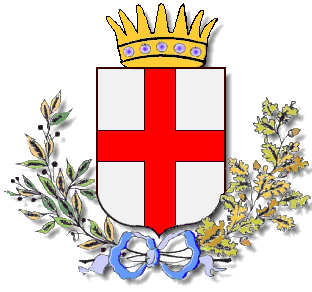 Comune di SANT’ANGELO IN VADOProvincia di Pesaro e UrbinoUFFICIO TECNICO – Settore LL.PP.ALLEGATO B- Possesso dei requisiti economico-finanziariIl sottoscritto                           _______________________________________________________________ nato il___________________________ a ____________________________________________________e residente nel Comune di ________________________            Prov. ___ in via ______________________________________in qualità di _______________________________________________________________________________________ dell’operatore economico                   _________________________________________________________con sede in _____________________________________________________________________________ con codice fiscale n. ______________________________________________________________________ con partita IVA n. ________________________________________________________________________ telefono _________________  e-mail ______________________________  posta elettronica certificata      ______________________________________________________________Al fine di dimostrare il possesso dei requisiti, ai sensi degli articoli 46, 47 e 77-bis del d.P.R. 28 dicembre 2000, n. 445, e successive modifiche, consapevole delle sanzioni penali previste dall'articolo 76 del medesimo d.P.R. n. 445/2000, per le ipotesi di falsità in atti e dichiarazioni mendaci ivi indicateDICHIARA:di essere in possesso del requisito di cui all’art. 1 lettera a) del D.M. 263 del 02/12/2016 e pertanto di possedere laurea in ……………………………………………………………………………………………… conseguita presso l’Università degli studi di ………………………………………………………………… in data…………………………………….; di essere in possesso del requisito di cui all’art. 1 lettera b) del D.M. 263 del 02/12/2016 e pertanto di essere abilitato all’esercizio della professione di ……………………………………………………………………………………; di essere in possesso del requisito di cui all’art. 1 lettera b) del D.M. 263 del 02/12/2016 di essere iscritto all’albo professionale degli …………………………………………………………………………….. della provincia di …………………………………………………… al n° …………………………………….; Di possedere un fatturato globale per servizi di ingegneria e di architettura, di cui all’art. 3, lett. vvvv) del Codice, espletati nei migliori tre esercizi dell’ultimo quinquennio antecedente la pubblicazione del bando, per un importo non inferiore a 1 (uno) volte l'importo a base d'asta (EURO 90.393,33); Di ricorrere all’istituto dell’avvalimento per la dimostrazione del requisito:______________________________________________________________________________________________________________________________________________________________________________________________________________________________________________________________________________Di possedere usuali attrezzature tecniche necessarie all'assolvimento dell'incarico, adeguate al tipo di servizio richiesto. (da barrare a seconda del caso che ricorre) Di aver svolto negli ultimi dieci anni antecedenti l’anno di pubblicazione del presente avviso (dall’anno 2011) di almeno due servizi di progettazione di secondo livello unitamente alla direzione lavori e coordinamento della sicurezza in fase di esecuzione relativamente a lavori pubblici appartenenti alla classe e categoria prevalente del presente affidamento (E.22) per un importo globale non inferiore ad una volta l’importo stimato dei lavori a cui si riferisce la prestazione (si specifica che l’importo presunto dei lavori cui si riferiscono le prestazioni oggetto di appalto è pari a Euro 728.000,00)(da barrare solo nel caso di concorrente che partecipa come società di professionisti) di essere in possesso dei requisiti di cui all’art. 2 del D.M. 263 del 02/12/2016; (da barrare solo nel caso di concorrente che partecipa come società di ingegneria) di essere in possesso dei requisiti di cui all’art. 3 del D.M. 263 del 02/12/2016; (da barrare solo nel caso di concorrente che partecipa come raggruppamento temporaneo) di essere in possesso dei requisiti di cui all’art. 4 del D.M. 263 del 02/12/2016; (da barrare solo nel caso di concorrente che partecipa come consorzio stabile di società di professionisti o di società di ingegneria) di essere in possesso dei requisiti di cui all’art. 5 del D.M. 263 del 02/12/2016; che non si trova in alcuna delle cause di esclusione dalle procedure di affidamento previste dall’art. 80 del D.lgs. 50/2016; di essere informato, ai sensi e per gli effetti di cui all’articolo 10 del D.Lgs. 30 giugno 2003, n. 196, che i dati personali raccolti saranno trattati, anche con strumenti informatici, esclusivamente nell’ambito del procedimento per il quale la presente dichiarazione viene resa. Data .................................                                                                                                                   FIRMA ..................................................................N.B.La domanda e dichiarazione deve essere corredata da fotocopia, non autenticata, di documento di identità del sottoscrittore, in corso di validità.N.B.: All'istanza deve essere allegato il curriculum professionale nel quale dovranno essere evidenziate le prestazioni svolte analoghe a quella oggetto dell'avviso, nonché le esperienze maturate nel campo specifico dell'affidamento secondo quanto previsto dall'avviso pubblico.Il curriculum dovrà essere redatto e sottoscritto: in caso di associazione o raggruppamento (costituito o costituendo) da tutti i soggetti associati o raggruppati; in caso di società di professionisti/società di ingegneria/consorzi stabili, dal legale rappresentante della società o del consorzio.Procedura negoziata senza bando ai sensi dell’art.1 comma2 lett.b) della legge n.120 del 11.09.2020 (per importi pari o superiori a € 75.000 e inferiori a € 214.000)Procedura negoziata senza bando ai sensi dell’art.1 comma2 lett.b) della legge n.120 del 11.09.2020 (per importi pari o superiori a € 75.000 e inferiori a € 214.000)SERVIZI TECNICI PER: l’affidamento dell’incarico tecnico di “PROGETTAZIONE DEFINITIVA, ESECUTIVA, COORDINAMENTO DELLA SICUREZZA IN FASE DI PROGETTAZIONE RELATIVAMENTE AI LAVORI DI “RESTAURO E RISANAMENTO CONSERVATIVO DI PALAZZO DELLA RAGIONE” (Criterio di aggiudicazione: offerta economicamente più vantaggiosa, ex art.95, comma 3, lett.b) del D.Lgs 18 aprile 2016 n.50).SERVIZI TECNICI PER: l’affidamento dell’incarico tecnico di “PROGETTAZIONE DEFINITIVA, ESECUTIVA, COORDINAMENTO DELLA SICUREZZA IN FASE DI PROGETTAZIONE RELATIVAMENTE AI LAVORI DI “RESTAURO E RISANAMENTO CONSERVATIVO DI PALAZZO DELLA RAGIONE” (Criterio di aggiudicazione: offerta economicamente più vantaggiosa, ex art.95, comma 3, lett.b) del D.Lgs 18 aprile 2016 n.50).CUP: J27E19000120001CIG: 84995556AB